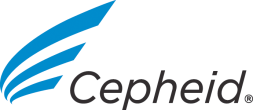 Research Grant, Educational Grant, and Charitable Donation Application ProcessBased on available budget and alignment with Cepheid’s strategic objectives, Cepheid may provide support for research grants, educational grants, and charitable donations.  All requesters of support must complete an application form as noted below.  All applications are responded to in writing within a 60 to 90 day period following submission.Cepheid may donate product and money to charitable organizations, educational organizations, non-profit organizations, NGOs, universities and/or to individuals for charitable and educational purposes that align with our mission of delivering a better way to improve patient outcomes by enabling access to molecular diagnostic testing everywhere.  Cepheid may also provide research grants and educational grants that align with our strategic objectives.  For educational grants, often this support is for independent, educational, scientific, and policymaking conferences that promote scientific knowledge, medical advancement, and the delivery of effective health care.  These typically include conferences sponsored by national, regional, or specialty medical associations and conferences sponsored by accredited continuing medical education providers.  Support for independent research grants is intended to aid in the discovery of valuable scientific and clinical information, to promote improved delivery of health care, and to otherwise benefits patients. For Charitable Donation Requests:Complete the Charitable Donation Application Form.For U.S. entities, provide a completed IRS form W-9 and 501(c)(3) tax exempt letter.  For non-U.S. entities, provide evidence of your organization’s tax exempt status.Provide a copy of your current governing board members and their affiliations.Provide any other relevant documents to support the application. Email the application and any accompanying documents to: gdc@cepheid.comFor Educational Grant Requests:Complete the Educational Grant Application Form.For U.S. entities, provide a completed IRS form W-9.Provide any other relevant documents to support the application. Email the application and any accompanying documents to: gdc@cepheid.comFor Research Grant Requests:Complete the Research Grant Application Form.For U.S. entities, provide a completed IRS form W-9.Provide a complete study proposal that includes the following:Project titleExpected duration of studyProject objectives and hypothesisThe methods of study/study design and justificationA list of products involvedBudgetProvide the sponsor investigator’s CV.Provide any other relevant documents to support the application. Email the application and accompanying documents to: gdc@cepheid.com